1. Najděte v textu T všechny výskyty řetězců, které mají  od vzorku P  Hammingovu vzdálenost rovnou nejvýše k. Použijte metodu dynamického programování ( [TSA] str. 199 – 202).a)   T = ccacbaabccaccbcabccc      P = abcba      k = 2       Hledané výskyty končí na pozicích 6, 11, 15, 20.b)   T = 000111011000101010111110       P = 110010      k = 3       Hledané výskyty končí na pozicích  9,10, 12, 13, 14, 16, 18, 20, 21, 242.Ukažte, že Levenshteinova vzdálenost splňuje axiomy metriky.Uvažujme dvě libovolná slova u, v, w  nad abecedou A {a1, a2, ..., an}. Levenshteinovu vzdálenost slov u, v, označme d(u,v). Axiomy metriky jsou:1.  d(u,v) = d(v,u),2.  d(u,v)  0,3.  d(u,v) = 0   u = v,4.  d(u,w)   d(u,v) + d(v,w).1. Sporem. Nechť BÚNO d1 = d(u,v)  d(v,u). Nechť dále v vzniká z u pomocí k operací vypuštění symbolu, l operací substituce symbolu a m operací vložení symbolu, k + l + m = d1. Potom je též možné vytvořit u z v pomocí odpovídajících m operací vypuštění příslušných symbolů, l operací substituce symbolu a k operací vložení symbolu. (Každá operace má svůj odpovídající protějšek – vložení symbolu  ai  do u má protějšek vypuštění symbolu ai z v a obráceně, substituce symbolu ai symbolem aj  v u má protějšek substituci symbolu  aj  symbolem ai ve v.) To znamená, že u lze vytvořit z v rovněž pomocí d1 operací. Vzdálenost d(v,u) je ale rovna  minimálnímu počtu operací nezbztných pro tuto akci, tedy d(v,u)   d1. To je spor s předpokladem d1  d(v,u).2. Zřejmé záporný počet operací vypuštění, vložení nebo substituce symbolu ve slově není definován.3. Pokud d(u,v) = 0, nebyla použita žádná operace transformující u ve v, tedy u = v.Pokud u = v, je minimální počet operací potřebný na změnu u ve v roven 0.4.  Změníme u ve v pomocí d(u,v) operací, a dále změníme v ve w pomocí d(v,w) operací. Tím jsme změnili u ve w pomocí d(u,v) + d(v,w) operací. Protože vzdálenost d(u,w) je rovna minimálnímu počtu operací nutných ke změně u ve w, musí platit d(u,w)   d(u,v) + d(v,w).(Dokonce, položíme-li u = w  v, vidíme pomocí 3., že  0 = d(u,w), d(u,v)  0, d(v,w)  0,tedy v tomto případě platí d(u,w)   d(u,v) + d(v,w), takže někdy nastává i ostrá nerovnost v 4.To bychom podotkli, jen abychom ukázali netrivialitu takto definované vzdálenosti.) 3.Napište všechna slova, která mají od vzorku aba nad abecedou {a, b, c} Levenshteinovu vzdálenost rovnu a) 1b) 2a) Vložením: aaba, abaa; substitucí: aaa, bba, abb, cba, aca, abc; smazáním: ba, aa, ab.b)  Délka 1 (dvě smazání: a, b).Délka 2 (jedno smazání a jedna substituce): ac, bb, bc, ca, cb.Délka 3 (dvě substituce): aab, aac, aca, acb, acc, baa, bbb, bbc, bca, caa, cbb, cbc, cca.                  (jedno smazání i vložení, jen výsledky různé od předchozích):  bab, bac, cab. Délka 4 (jedno vložení a jedna substituce):  aaaa, aaab, aaac, aabb, aabc, aaca, abbb, abbc, abca, abcb, abcc, acaa, acab, acac, acba, acbb, acbc, acca, baaa, babb, babc; baca, bbaa, bbab, bbac, bbba, bbca, bcba, caaa, cabb, cabc, caca, cbaa, cbab, cbac, cbba, cbca, ccba.Délka 5 (dvě vložení): aaaba, aaaba, aabaa, aabab, aabac, aabba, aabca, aacba, abaab, abaac, ababa, ababa, ababa, ababa, ababb, ababb, ababc, abaca, abaca, abacb, abacc, abbaa, abbac, abbba, abbca, abcaa, abcab, abcac, abcba, abcba, abcca, acaba, acaba, acbaa, acbab, acbac, acbba, acbca, accba, baaba, babaa, babab, babac, babba, babca, bacba, bbaba, bcaba, caaba, cabaa, cabab, cabac, cabba, cabca, cacba, cbaba, ccaba.  4.Abeceda A obsahuje n symbolů, slovo w má délku m. Odhadněte shora počet slov nad abecedou A, která mají od w Hammingovu vzdálenost rovnu k (0  k   m).Můžeme provést nejvýše C(m, k)  nk  substitucí, kde C(m, k) je kombinační číslo „m nad k“.5.Abeceda A obsahuje n symbolů, slovo w má délku m. Odhadněte shora počet slov nad abecedou A, která mají od w Levenshteinovu vzdálenost rovnu k (0  k   m).Nejvíce nových slov vygenerujeme jednou operací vložení, tak může vzniknout ze slova délky m až  n  (m+1) nových slov. protože se slova vkládáním budou prodlužovat, vytvoříme nejvýše  (n  (m+k))k nových slov. Pokuste se o přesnější odhad.6.Najděte v textu T všechny výskyty řetězců, které mají  od vzorku P  Levenshteinovu vzdálenost rovnou nejvýše k. Použijte metodu dynamického programování ( [TSA] str. 202 – 205).a)   T = aacacacbaabbbcbbcacc      P = abbcba      k = 2 Hledané výskyty končí na pozicích  9 (acba),10 (acbaa) , 12 (abb, aabb) , 13 (bbb, abbb), 14 (bbbc, abbbc), 15 (abbbcb), 18(bbca, cbbca).b)   T = 010011101000010101011100       P = 11100      k = 1 Hledané výskyty končí na pozicích  8 (1110), 9 (11101), 10 (111010), 11 (10100, 110100), 23 (1110), 24 (1100, 11100).7.Sestrojte deterministický automat nad abecedou A, který přijímá právě množinu M slov nad touto abecedou.a) A = {a, b, c}, M = {a, b, ba, bc, aaa, bab, ccc, abbc, abcc } .b) A = {0, 1}, M = {10, 11, 101, 111, 1011, 1101, 10001, 10011, 10111, 11101, 11111 }.a)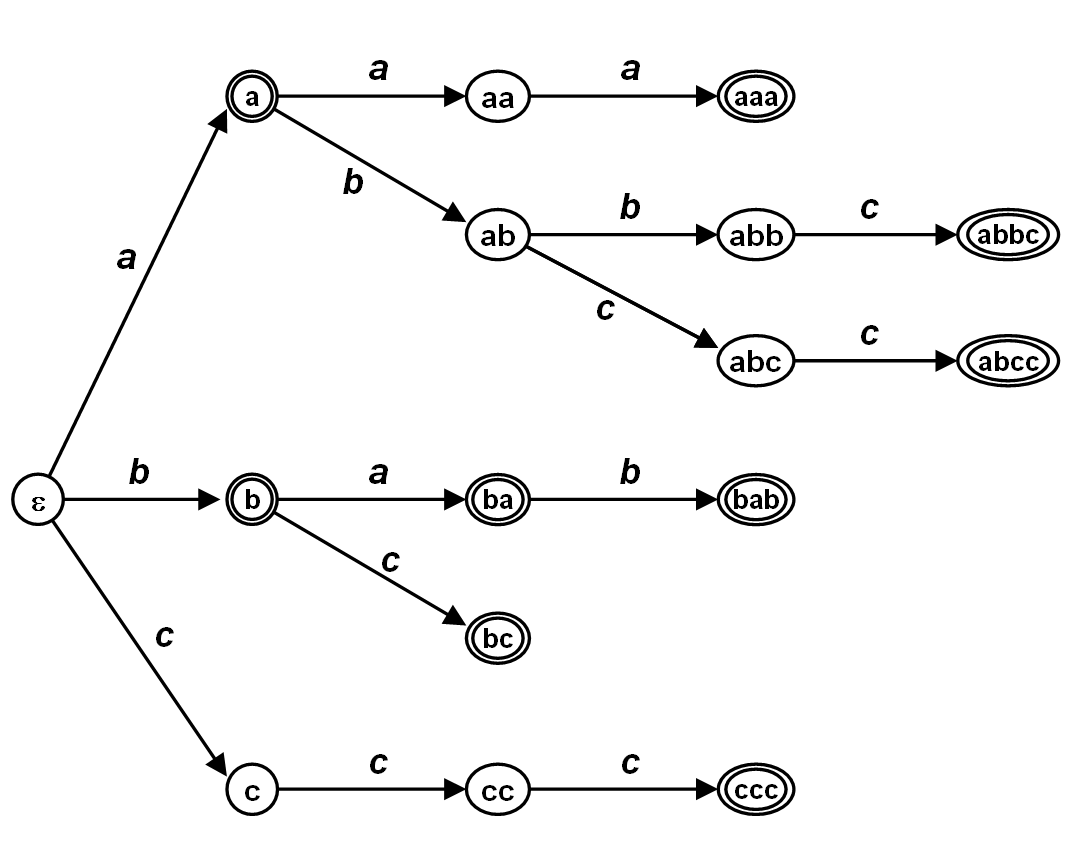 b)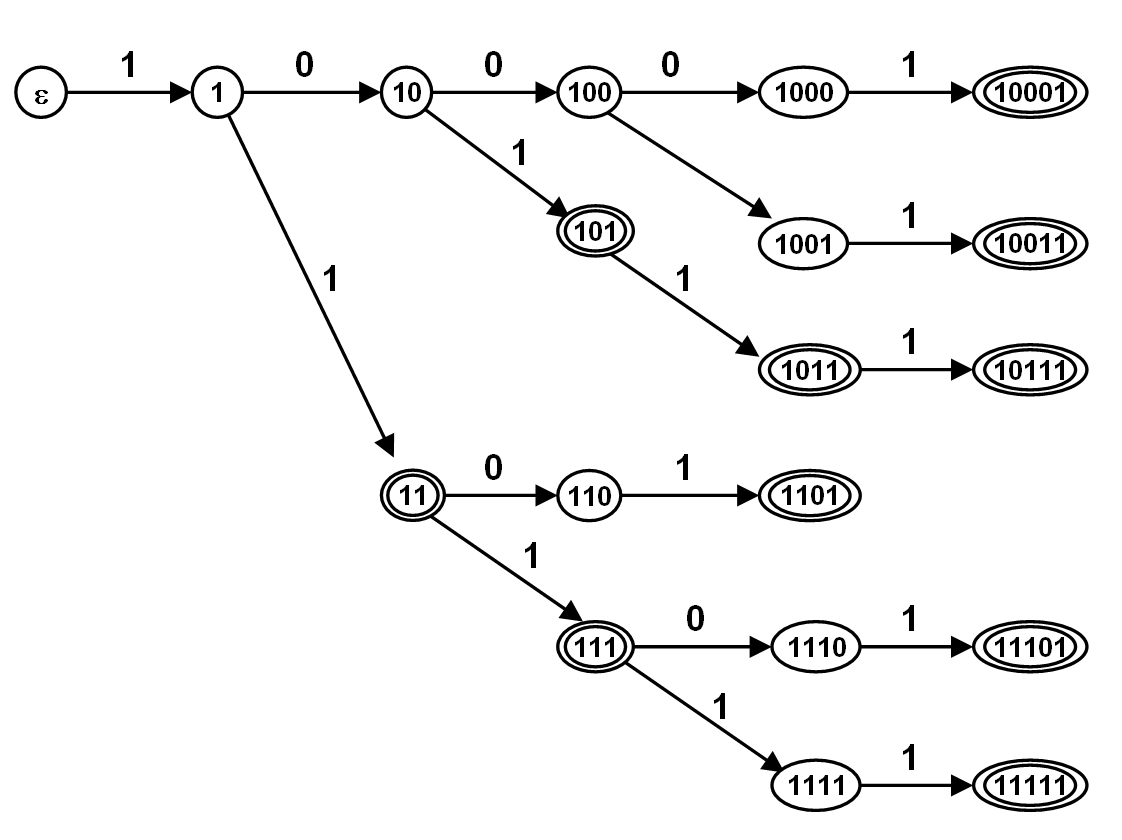 8.Sestrojte deterministický automat, který v textu nad abecedou A vyhledá právě každé slovo množiny M z předchozí úlohy.(Řešení explicitně neuvádím, přidá se smyčka ohodnocená celou abecedou do prvního stavu  a provede se standardní determinizace.)9.Sestavte automat, který v textu nad abecedou A  vyhledává všechna slova popsaná regulárním výrazem R.a)   A = {a,b,c}, R  = c*(ac + bb)*b)   A = {0, 1}, R  = 0*(101 + 11)*0Návod: Zopakujte si postup vytvoření NKA přijímajícího jazyk popsaný daným regulárním výrazem (je i v [TSA], Algoritmus 1.47., str. 21), . Tento NKA opatříme v počátečním stavu smyčkou pro všechny znaky abecedy a provedeme standardní algoritmus pro převod NKA na DKA.10. Demonstrujte fakt, že paměťová složitost deterministického automatu pro vyhledávání slov odpovídajících regulárnímu výrazu může růst exponenciálně s počtem přijímaných slov.Použijte regulární výraz R = a(a+b)m1  (m  1).Návod: Vytvořte přechodovou tabulku příslušného automatu pro m  5 a sledujte, jak v tomto případě postupuje algoritmus pro převod NKA na DKA.11.Sestavte tabulky pro simulaci činnosti vyhledávacího automatu metodou bitového paralelizmu pro daný text t, vzorek p a Hammingovu vzdálenost k,a)  t = abcbcaaccbbaa     p = bbac     k = 2Stínované pozice odpovídají konci nalezeného řetězce, jehož Hammingova vzdálenost od vzoru je rovna k.b)  t = accbbaaabcba     p = acbb     k = 2Stínované pozice odpovídají konci nalezeného řetězce, jehož Hammingova vzdálenost od vzoru je rovna k.ccacbaabccaccbcabccc000000000000000000000a311011001110111101111b342211210222121220222c334322232023213133022b344542333313431423413a345465234441454243452i012345678910111213141516171819200001110110001010101111100000000000000000000000000141110001001110101010000011452210011012211111110000104452321022012312121221110044453431132013322222332211455553441143114332322332304455664452143215342433442i0123456789101112131415161718192021222324aacacacbaabbbcbbcacc000000000000000000000a300101011001111111011b311111111110112112112b322222221221012212222b333333332232101222333a333434343223211233244i0123456789101112131415161718192001001110100001010101110000000000000000000000000001210110001011110101010001112211210011122211111110012123222210112233221212110120223223210112233221212210102233233211112243322223210i0123456789101112131415161718192021222324R0abcbcaaccbbaab11010111110011b11111111111011a11111111111101c1111111111111112345678910111213R1abcbcaaccbbaab10000000000000b11000011110001a11111101111100c1111111111111012345678910111213R2abcbcaaccbbaab10000000000000b11000000000000a11100000111000c1111101001111012345678910111213R0accbbaaabcbaa1011110001110c1101111111111b1111111111111b1111111111111123456789101112R1accbbaaabcbaa1000000000000c1100111000011b1110011110101b1111001111111123456789101112R2accbbaaabcbaa1000000000000c1100000000000b1110001100001b1111001110000123456789101112